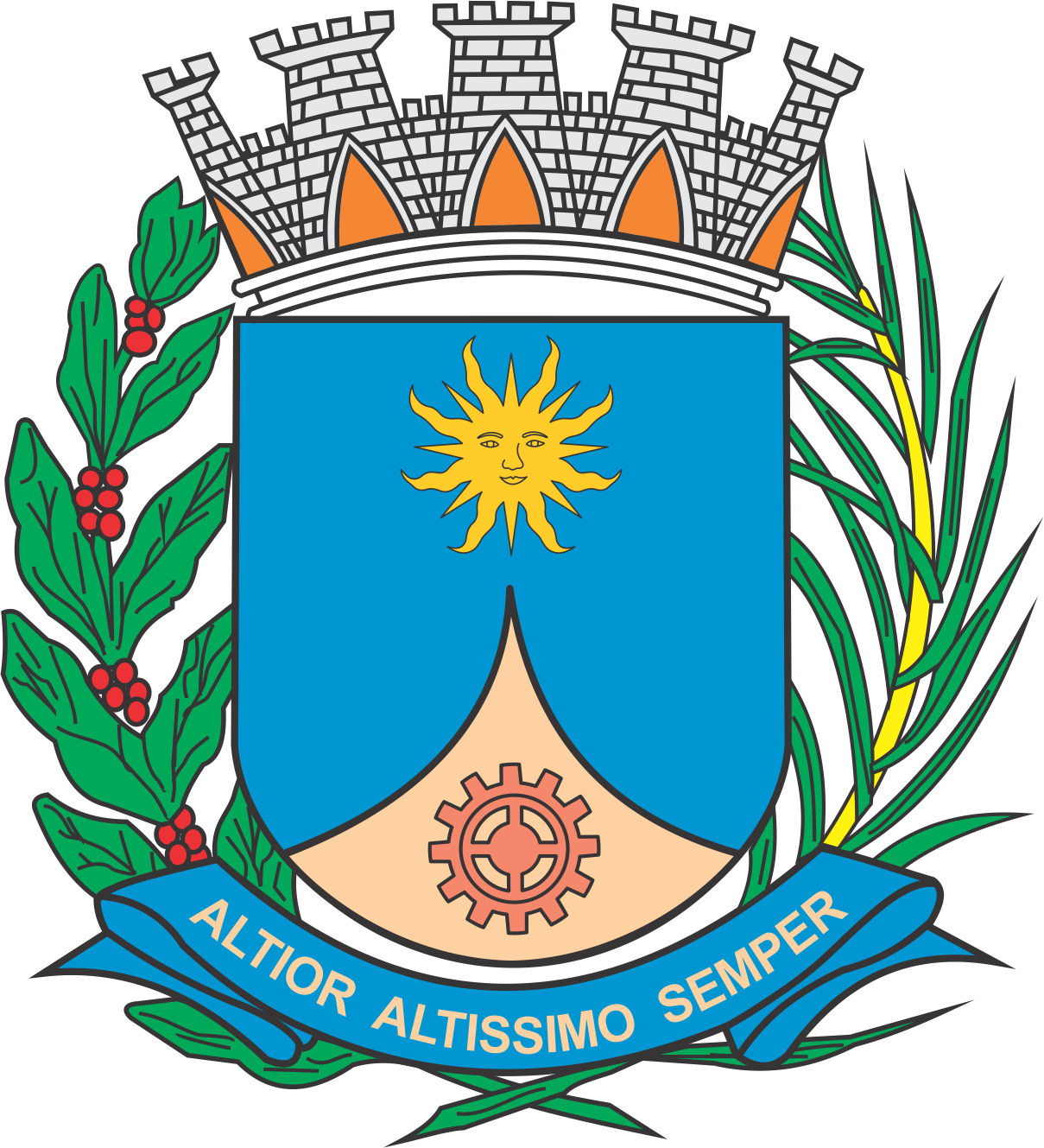 CÂMARA MUNICIPAL DE ARARAQUARAAUTÓGRAFO NÚMERO 065/2019PROJETO DE LEI NÚMERO 077/2019Dispõe sobre a abertura de crédito adicional especial e dá outras providências.		Art. 1º  Fica o Poder Executivo autorizado a abrir um crédito adicional especial, até o limite de R$ 413.000,00 (quatrocentos e treze mil reais), para atender despesas com aquisição de equipamentos e materiais permanentes no âmbito do Sistema Único de Assistência Social - SUAS, conforme demonstrativo abaixo:		Art. 2º  O crédito autorizado no art. 1º desta lei será coberto com recursos orçamentários provenientes de anulação parcial das dotações abaixo e especificadas:		Art. 3º  Fica incluso o presente crédito adicional especial na Lei nº 9.138, de 29 de novembro de 2017 (Plano Plurianual - PPA), na Lei nº 9.320, de 18 de julho de 2018 (Lei de Diretrizes Orçamentárias - LDO), e na Lei nº 9.443, de 21 de dezembro de 2018 (Lei Orçamentária Anual - LOA).		Art. 4º  Esta lei entra em vigor na data de sua publicação.		CÂMARA MUNICIPAL DE ARARAQUARA, aos 13 (treze) dias do mês de março do ano de 2019 (dois mil e dezenove).TENENTE SANTANAPresidente02PODER EXECUTIVOPODER EXECUTIVOPODER EXECUTIVOPODER EXECUTIVO12SECRETARIA MUNICIPAL DE ASSISTÊNCIA E DESENVOLVIMENTO SOCIALSECRETARIA MUNICIPAL DE ASSISTÊNCIA E DESENVOLVIMENTO SOCIALSECRETARIA MUNICIPAL DE ASSISTÊNCIA E DESENVOLVIMENTO SOCIALSECRETARIA MUNICIPAL DE ASSISTÊNCIA E DESENVOLVIMENTO SOCIAL12.01.FUNDO MUNICIPAL DE ASSISTÊNCIA SOCIALFUNDO MUNICIPAL DE ASSISTÊNCIA SOCIALFUNDO MUNICIPAL DE ASSISTÊNCIA SOCIALFUNDO MUNICIPAL DE ASSISTÊNCIA SOCIALFUNCIONAL PROGRAMÁTICAFUNCIONAL PROGRAMÁTICAFUNCIONAL PROGRAMÁTICAFUNCIONAL PROGRAMÁTICAFUNCIONAL PROGRAMÁTICA0808Assistência Social08.24408.244Assistência Comunitária08.244.003908.244.0039Proteção Social Especial08.2..0039.208.2..0039.2Atividade08.244.0039.2. 08108.244.0039.2. 081Centro de Referência para Pessoas e Famílias em Situação de Rua-Centro Pop(Programa Novos Caminhos) R$50.000,00CATEGORIA ECONÔMICACATEGORIA ECONÔMICACATEGORIA ECONÔMICACATEGORIA ECONÔMICACATEGORIA ECONÔMICA4.4.90.52Equipamento e Material PermanenteEquipamento e Material PermanenteR$50.000,00FONTE DE RECURSOFONTE DE RECURSO05 – Transferências e Convênios Federais Vinculados05 – Transferências e Convênios Federais Vinculados05 – Transferências e Convênios Federais VinculadosFUNCIONAL PROGRAMÁTICAFUNCIONAL PROGRAMÁTICAFUNCIONAL PROGRAMÁTICAFUNCIONAL PROGRAMÁTICAFUNCIONAL PROGRAMÁTICA0808Assistência Social08.24408.244Assistência Comunitária08.244.003908.244.0039Proteção Social Especial08.244.0039.208.244.0039.2Atividade08.244.0039.2.08308.244.0039.2.083Creas – Centro de Referência Especializado de Assistência Social-Serviço Especializado em, AbordageR$22.000,00CATEGORIA ECONÔMICACATEGORIA ECONÔMICACATEGORIA ECONÔMICACATEGORIA ECONÔMICACATEGORIA ECONÔMICA4.4.90.52Equipamento e Material PermanenteEquipamento e Material PermanenteR$22.000,00FONTE DE RECURSOFONTE DE RECURSO05 – Transferências e Convênios Federais Vinculados05 – Transferências e Convênios Federais Vinculados05 – Transferências e Convênios Federais VinculadosFUNCIONAL PROGRAMÁTICAFUNCIONAL PROGRAMÁTICAFUNCIONAL PROGRAMÁTICAFUNCIONAL PROGRAMÁTICAFUNCIONAL PROGRAMÁTICA0808Assistência Social08.24408.244Assistência Comunitária08.244.003908.244.0039Proteção Social Especial08.244.0039.208.244.0039.2Atividade08.244.0039.2.08408.244.0039.2.084Creas – Serviço de Proteção Social a Adolescentes em Cumprimento Medida Socioeducativa de LA e PSC R$26.000,00CATEGORIA ECONÔMICACATEGORIA ECONÔMICACATEGORIA ECONÔMICACATEGORIA ECONÔMICACATEGORIA ECONÔMICA4.4.90.52Equipamento e Material PermanenteEquipamento e Material PermanenteR$26.000,00FONTE DE RECURSOFONTE DE RECURSO05 – Transferências e Convênios Federais Vinculados05 – Transferências e Convênios Federais Vinculados05 – Transferências e Convênios Federais VinculadosFUNCIONAL PROGRAMÁTICAFUNCIONAL PROGRAMÁTICAFUNCIONAL PROGRAMÁTICAFUNCIONAL PROGRAMÁTICAFUNCIONAL PROGRAMÁTICA0808Assistência Social08.24308.243Assistência a Criança e ao Adolescente08.243.003908.243.0039Proteção Social Especial08.243.0039.208.243.0039.2Atividade08.244.0039.2.08908.244.0039.2.089Promaip – Serviço de Acolhimento Criança e AdolescentesR$30.000,00CATEGORIA ECONÔMICACATEGORIA ECONÔMICACATEGORIA ECONÔMICACATEGORIA ECONÔMICACATEGORIA ECONÔMICA4.4.90.52Equipamento e Material PermanenteEquipamento e Material PermanenteR$30.000,00FONTE DE RECURSOFONTE DE RECURSO05 – Transferências e Convênios Federais Vinculados05 – Transferências e Convênios Federais Vinculados05 – Transferências e Convênios Federais VinculadosFUNCIONAL PROGRAMÁTICAFUNCIONAL PROGRAMÁTICAFUNCIONAL PROGRAMÁTICAFUNCIONAL PROGRAMÁTICAFUNCIONAL PROGRAMÁTICA0808Assistência Social08.24408.244Assistência Comunitária08.244.003908.244.0039Proteção Social Especial08.244.0039.208.244.0039.2Atividade08.244.0039.2.09008.244.0039.2.090Casa Transitória-Serviço Acolhimento Pessoas e Famílias em Situação de Rua(programa Novos Caminhos)R$60.000,00CATEGORIA ECONÔMICACATEGORIA ECONÔMICACATEGORIA ECONÔMICACATEGORIA ECONÔMICACATEGORIA ECONÔMICA4.4.90.52Equipamento e Material PermanenteEquipamento e Material PermanenteR$60.000,00FONTE DE RECURSOFONTE DE RECURSO05 – Transferências e Convênios Federais Vinculados05 – Transferências e Convênios Federais Vinculados05 – Transferências e Convênios Federais VinculadosFUNCIONAL PROGRAMÁTICAFUNCIONAL PROGRAMÁTICAFUNCIONAL PROGRAMÁTICAFUNCIONAL PROGRAMÁTICAFUNCIONAL PROGRAMÁTICA0808Assistência Social08.24408.244Assistência Comunitária08.244.003908.244.0039Proteção Social Básica08.244.0039.208.244.0039.2Atividade08.244.0040.2.09308.244.0040.2.093Cras – Paif-Serviço de Proteção e Atendimento Integral a FamíliaR$80.000,00CATEGORIA ECONÔMICACATEGORIA ECONÔMICACATEGORIA ECONÔMICACATEGORIA ECONÔMICACATEGORIA ECONÔMICA4.4.90.52Equipamento e Material PermanenteEquipamento e Material PermanenteR$80.000,00FONTE DE RECURSOFONTE DE RECURSO05 – Transferências e Convênios Federais Vinculados05 – Transferências e Convênios Federais Vinculados05 – Transferências e Convênios Federais VinculadosFUNCIONAL PROGRAMÁTICAFUNCIONAL PROGRAMÁTICAFUNCIONAL PROGRAMÁTICAFUNCIONAL PROGRAMÁTICAFUNCIONAL PROGRAMÁTICA0808Assistência Social08.24408.244Assistência Comunitária08.244.004008.244.0040Proteção Social Básica08.244.0040.208.244.0040.2Atividade08.244.0040.2.09408.244.0040.2.094Cras – SCFV- Serviço de Convivência e Fortalecimento de VínculosR$80.000,00CATEGORIA ECONÔMICACATEGORIA ECONÔMICACATEGORIA ECONÔMICACATEGORIA ECONÔMICACATEGORIA ECONÔMICA4.4.90.52Equipamento e Material PermanenteEquipamento e Material PermanenteR$80.000,00FONTE DE RECURSOFONTE DE RECURSO05 – Transferências e Convênios Federais Vinculados05 – Transferências e Convênios Federais Vinculados05 – Transferências e Convênios Federais VinculadosFUNCIONAL PROGRAMÁTICAFUNCIONAL PROGRAMÁTICAFUNCIONAL PROGRAMÁTICAFUNCIONAL PROGRAMÁTICAFUNCIONAL PROGRAMÁTICA0808Assistência Social08.24408.244Assistência Comunitária08.243.004008.243.0040Proteção Social Básica08.243.0040.208.243.0040.2Atividade08.243.0040.2.09908.243.0040.2.099Inclusão no Programa Criança FelizR$50.000,00CATEGORIA ECONÔMICACATEGORIA ECONÔMICACATEGORIA ECONÔMICACATEGORIA ECONÔMICACATEGORIA ECONÔMICA4.4.90.52Equipamento e Material PermanenteEquipamento e Material PermanenteR$50.000,00FONTE DE RECURSOFONTE DE RECURSO05 – Transferências e Convênios Federais Vinculados05 – Transferências e Convênios Federais Vinculados05 – Transferências e Convênios Federais VinculadosFUNCIONAL PROGRAMÁTICAFUNCIONAL PROGRAMÁTICAFUNCIONAL PROGRAMÁTICAFUNCIONAL PROGRAMÁTICAFUNCIONAL PROGRAMÁTICA0808Assistência Social08.24408.244Assistência Comunitária08.244.003908.244.0039Proteção Social Especial08.244.0039.208.244.0039.2Atividade08.244.0039.2.08108.244.0039.2.081Peti-Programa de Erradicação do Trabalho InfantilR$15.000,00CATEGORIA ECONÔMICACATEGORIA ECONÔMICACATEGORIA ECONÔMICACATEGORIA ECONÔMICACATEGORIA ECONÔMICA4.4.90.52Equipamento e Material PermanenteEquipamento e Material PermanenteR$15.000,00FONTE DE RECURSOFONTE DE RECURSO05 – Transferências e Convênios Federais Vinculados05 – Transferências e Convênios Federais Vinculados05 – Transferências e Convênios Federais Vinculados02PODER EXECUTIVOPODER EXECUTIVOPODER EXECUTIVOPODER EXECUTIVO12SECRETARIA MUNICIPAL DE ASSISTÊNCIA E DESENVOLVIMENTO SOCIALSECRETARIA MUNICIPAL DE ASSISTÊNCIA E DESENVOLVIMENTO SOCIALSECRETARIA MUNICIPAL DE ASSISTÊNCIA E DESENVOLVIMENTO SOCIALSECRETARIA MUNICIPAL DE ASSISTÊNCIA E DESENVOLVIMENTO SOCIAL12.01.FUNDO MUNICIPAL DE ASSISTÊNCIA SOCIALFUNDO MUNICIPAL DE ASSISTÊNCIA SOCIALFUNDO MUNICIPAL DE ASSISTÊNCIA SOCIALFUNDO MUNICIPAL DE ASSISTÊNCIA SOCIALFUNCIONAL PROGRAMÁTICAFUNCIONAL PROGRAMÁTICAFUNCIONAL PROGRAMÁTICAFUNCIONAL PROGRAMÁTICAFUNCIONAL PROGRAMÁTICA0808Assistência Social08.24408.244Assistência Comunitária08.244.003908.244.0039Proteção Social Especial08.244.0039.208.244.0039.2Atividade08.244.0039.2. 08108.244.0039.2. 081Centro de Referência para Pessoas e Famílias em Situação de Rua-Centro Pop(Programa Novos Caminhos) R$50.000,00CATEGORIA ECONÔMICACATEGORIA ECONÔMICACATEGORIA ECONÔMICACATEGORIA ECONÔMICACATEGORIA ECONÔMICA3.3.90.36Outros Serviços Terceiros Pessoa FísicaOutros Serviços Terceiros Pessoa FísicaR$50.000,00FONTE DE RECURSOFONTE DE RECURSO05 – Transferências e Convênios Federais Vinculados05 – Transferências e Convênios Federais Vinculados05 – Transferências e Convênios Federais VinculadosFUNCIONAL PROGRAMÁTICAFUNCIONAL PROGRAMÁTICAFUNCIONAL PROGRAMÁTICAFUNCIONAL PROGRAMÁTICAFUNCIONAL PROGRAMÁTICA0808Assistência Social08.24408.244Assistência Comunitária08.244.003908.244.0039Proteção Social Especial08.244.0039.208.244.0039.2Atividade08.244.0039.2.08308.244.0039.2.083Creas – Centro de Referência Especializado de Assistência Social-Serviço Especializado em, AbordageR$22.000,00CATEGORIA ECONÔMICACATEGORIA ECONÔMICACATEGORIA ECONÔMICACATEGORIA ECONÔMICACATEGORIA ECONÔMICA3.3.90.36Outros Serviços Terceiros Pessoa FísicaOutros Serviços Terceiros Pessoa FísicaR$22.000,00FONTE DE RECURSOFONTE DE RECURSO05 – Transferências e Convênios Federais Vinculados05 – Transferências e Convênios Federais Vinculados05 – Transferências e Convênios Federais VinculadosFUNCIONAL PROGRAMÁTICAFUNCIONAL PROGRAMÁTICAFUNCIONAL PROGRAMÁTICAFUNCIONAL PROGRAMÁTICAFUNCIONAL PROGRAMÁTICA0808Assistência Social08.24408.244Assistência Comunitária08.244.003908.244.0039Proteção Social Especial08.244.0039.208.244.0039.2Atividade08.244.0039.2.08408.244.0039.2.084Creas – Serviço de Proteção Social a Adolescentes em Cumprimento Medida Socioeducativa de LA e PSC R$26.000,00CATEGORIA ECONÔMICACATEGORIA ECONÔMICACATEGORIA ECONÔMICACATEGORIA ECONÔMICACATEGORIA ECONÔMICA3.3.90.36Outros Serviços Terceiros Pessoa FísicaOutros Serviços Terceiros Pessoa FísicaR$26.000,00FONTE DE RECURSOFONTE DE RECURSO05 – Transferências e Convênios Federais Vinculados05 – Transferências e Convênios Federais Vinculados05 – Transferências e Convênios Federais VinculadosFUNCIONAL PROGRAMÁTICAFUNCIONAL PROGRAMÁTICAFUNCIONAL PROGRAMÁTICAFUNCIONAL PROGRAMÁTICAFUNCIONAL PROGRAMÁTICA0808Assistência Social08.24308.243Assistência a Criança e ao Adolescente08.243.003908.243.0039Proteção Social Especial08.243.0039.208.243.0039.2Atividade08.244.0039.2.08908.244.0039.2.089Promaip – Serviço de Acolhimento Criança e AdolescentesR$20.000,00CATEGORIA ECONÔMICACATEGORIA ECONÔMICACATEGORIA ECONÔMICACATEGORIA ECONÔMICACATEGORIA ECONÔMICA3.3.90.36Outros Serviços Terceiros Pessoa FísicaOutros Serviços Terceiros Pessoa FísicaR$20.000,00FONTE DE RECURSOFONTE DE RECURSO05 – Transferências e Convênios Federais Vinculados05 – Transferências e Convênios Federais Vinculados05 – Transferências e Convênios Federais VinculadosFUNCIONAL PROGRAMÁTICAFUNCIONAL PROGRAMÁTICAFUNCIONAL PROGRAMÁTICAFUNCIONAL PROGRAMÁTICAFUNCIONAL PROGRAMÁTICA0808Assistência Social08.24408.244Assistência Comunitária08.244.003908.244.0039Proteção Social Básica08.244.0039.208.244.0039.2Atividade08.244.0040.2.09308.244.0040.2.093Cras – Paif-Serviço de Proteção e Atendimento Integral a FamíliaR$95.000,00CATEGORIA ECONÔMICACATEGORIA ECONÔMICACATEGORIA ECONÔMICACATEGORIA ECONÔMICACATEGORIA ECONÔMICA3.3.90.36Outros Serviços Terceiros Pessoa FísicaOutros Serviços Terceiros Pessoa FísicaR$95.000,00FONTE DE RECURSOFONTE DE RECURSO05 – Transferências e Convênios Federais Vinculados05 – Transferências e Convênios Federais Vinculados05 – Transferências e Convênios Federais VinculadosFUNCIONAL PROGRAMÁTICAFUNCIONAL PROGRAMÁTICAFUNCIONAL PROGRAMÁTICAFUNCIONAL PROGRAMÁTICAFUNCIONAL PROGRAMÁTICA0808Assistência Social08.24408.244Assistência Comunitária08.244.004008.244.0040Proteção Social Básica08.244.0040.208.244.0040.2Atividade08.244.0040.2.09408.244.0040.2.094Cras – SCFV- Serviço de Convivência e Fortalecimento de VínculosR$90.000,00CATEGORIA ECONÔMICACATEGORIA ECONÔMICACATEGORIA ECONÔMICACATEGORIA ECONÔMICACATEGORIA ECONÔMICA3.3.90.36Outros Serviços Terceiros Pessoa FísicaOutros Serviços Terceiros Pessoa FísicaR$90.000,00FONTE DE RECURSOFONTE DE RECURSO05 – Transferências e Convênios Federais Vinculados05 – Transferências e Convênios Federais Vinculados05 – Transferências e Convênios Federais VinculadosFUNCIONAL PROGRAMÁTICAFUNCIONAL PROGRAMÁTICAFUNCIONAL PROGRAMÁTICAFUNCIONAL PROGRAMÁTICAFUNCIONAL PROGRAMÁTICA0808Assistência Social08.24408.244Assistência Comunitária08.243.004008.243.0040Proteção Social Básica08.243.0040.208.243.0040.2Atividade08.243.0040.2.09908.243.0040.2.099Inclusão no Programa Criança FelizR$95.000,00CATEGORIA ECONÔMICACATEGORIA ECONÔMICACATEGORIA ECONÔMICACATEGORIA ECONÔMICACATEGORIA ECONÔMICA3.3.90.36Outros Serviços Terceiros Pessoa FísicaOutros Serviços Terceiros Pessoa FísicaR$95.000,00FONTE DE RECURSOFONTE DE RECURSO05 – Transferências e Convênios Federais Vinculados05 – Transferências e Convênios Federais Vinculados05 – Transferências e Convênios Federais VinculadosFUNCIONAL PROGRAMÁTICAFUNCIONAL PROGRAMÁTICAFUNCIONAL PROGRAMÁTICAFUNCIONAL PROGRAMÁTICAFUNCIONAL PROGRAMÁTICA0808Assistência Social08.24408.244Assistência Comunitária08.244.003908.244.0039Proteção Social Especial08.244.0039.208.244.0039.2Atividade08.244.0039.2.08108.244.0039.2.081Peti-Programa de Erradicação do Trabalho InfantilR$15.000,00CATEGORIA ECONÔMICACATEGORIA ECONÔMICACATEGORIA ECONÔMICACATEGORIA ECONÔMICACATEGORIA ECONÔMICA3.3.90.36Outros Serviços Terceiros Pessoa FísicaOutros Serviços Terceiros Pessoa FísicaR$15.000,00FONTE DE RECURSOFONTE DE RECURSO05 – Transferências e Convênios Federais Vinculados05 – Transferências e Convênios Federais Vinculados05 – Transferências e Convênios Federais Vinculados